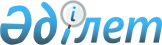 Об отзыве из Парламента Республики Казахстан проекта Закона Республики Казахстан "О внесении изменений и дополнений в некоторые законодательные акты Республики Казахстан по вопросам государственной монополии"Постановление Правительства Республики Казахстан от 20 декабря 2005 года N 1254

      Правительство Республики Казахстан  ПОСТАНОВЛЯЕТ: 

      отозвать из Парламента Республики Казахстан проект Закона Республики Казахстан "О внесении изменений и дополнений в некоторые законодательные акты Республики Казахстан по вопросам государственной монополии", внесенный  постановлением  Правительства Республики Казахстан от 27 мая 2005 года N 518.        Премьер-Министр 

      Республики Казахстан 
					© 2012. РГП на ПХВ «Институт законодательства и правовой информации Республики Казахстан» Министерства юстиции Республики Казахстан
				